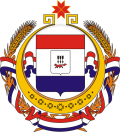 Администрация Большеигнатовского муниципального района Республики Мордовия                              ПОСТАНОВЛЕНИЕ    «22» февраля 2024 г.                                                                                        № 56с. Большое ИгнатовоО внесении изменений в постановление Администрации Большеигнатовского муниципального района Республики Мордовия от 01.06.2018 года № 254 «Об утверждении Программы Комплексного развития системы коммунальной инфраструктуры Большеигнатовского сельского поселения Большеигнатовского   муниципального района Республики Мордовия на 2018-2022гг. и на период до 2037 года»          Администрация Большеигнатовского муниципального района постановляет:     1. Внести изменения в Программу «Комплексного развития системы коммунальной  инфраструктуры  Большеигнатовского  сельского поселения Большеигнатовского   муниципального  района  Республики  Мордовия на 2018-2022гг. и на период до 2037 года», утвержденную постановлением Администрации Большеигнатовского  муниципального района Республики Мордовия от 01.06.2018 года № 254 «Об утверждении Программы Комплексного развития системы коммунальной  инфраструктуры  Большеигнатовского сельского поселения Большеигнатовского   муниципального  района  Республики  Мордовия на 2018-2022гг. и на период до 2037 года», изложив приложения 1, 2, 3 в следующей редакции (прилагаются).     2. Настоящее постановление вступает в силу после дня официального опубликования (обнародования).Глава Большеигнатовскогомуниципального района                                                                          Т.Н. ПолозоваПриложение 1к Программе «Комплексного развитиясистемы коммунальной инфраструктурыБольшеигнатовского сельского поселенияБольшеигнатовского муниципального района Республики Мордовия на 2018-2022гг. и на период до 2037 года»Объемы и источники финансированияПрограммы комплексного развития системы коммунальной инфраструктуры Большеигнатовского сельского поселения Большеигнатовского муниципального района Республики Мордовия на 2018-2022 гг. и на период до 2037 годаПриложение 2к Программе «Комплексного развитиясистемы коммунальной инфраструктурыБольшеигнатовского сельского поселенияБольшеигнатовского муниципального района Республики Мордовия на 2018-2022гг. и на период до 2037 года»ПЕРЕЧЕНЬ МЕРОПРИЯТИЙПриложение 3к Программе «Комплексного развитиясистемы коммунальной инфраструктурыБольшеигнатовского сельского поселенияБольшеигнатовского муниципального района Республики Мордовия на 2018-2022гг. и на период до 2037 года»ЦЕЛЕВЫЕ ИНДИКАТОРЫИсточники финансированияВсего (тыс.руб.)2018201920202021202220232024202520262027Республиканский бюджет                     326 092,8   00326 092,8   0000000Местный бюджет                         3373,9   003 293,9   0059,0780000Внебюджетные источники                         5 883,3   005 883,3   0000000Итого:                     338 643,9   00335 270,0   0059,078000010МероприятияСрок реализацииИсполнителиИсточники финансированияОбъемы финансирования (тыс. руб.) Объемы финансирования (тыс. руб.) Объемы финансирования (тыс. руб.) Объемы финансирования (тыс. руб.) Объемы финансирования (тыс. руб.) Объемы финансирования (тыс. руб.) Объемы финансирования (тыс. руб.) Объемы финансирования (тыс. руб.) Объемы финансирования (тыс. руб.) Объемы финансирования (тыс. руб.) Объемы финансирования (тыс. руб.) 10МероприятияСрок реализацииИсполнителиИсточники финансированиявсего20182019202020212022202320242025202620271234567891011121314151611 .Обустройство  площадок накопления ТКО в рамках капитального ремонта в с. Большое Игнатово и д. Ташто Кшуманця  Большеигнатовского сельского поселения Большеигнатовского муниципального района Республики Мордовия2018-2022 гг. и на период до 2037 годаАдминистрация муниципального района,Республиканский бюджет326 092,8   00326092,8000000011 .Обустройство  площадок накопления ТКО в рамках капитального ремонта в с. Большое Игнатово и д. Ташто Кшуманця  Большеигнатовского сельского поселения Большеигнатовского муниципального района Республики Мордовия2018-2022 гг. и на период до 2037 годаАдминистрация муниципального района,Местный бюджет3 293,9   003293,9   000000011 .Обустройство  площадок накопления ТКО в рамках капитального ремонта в с. Большое Игнатово и д. Ташто Кшуманця  Большеигнатовского сельского поселения Большеигнатовского муниципального района Республики Мордовия2018-2022 гг. и на период до 2037 годаАдминистрация муниципального района,Внебюджетные источники5 883,3   005883,3   00000002Изготовление технической документации,для постановки на учет в качестве бесхозяйных объектов нецентрализованного водоснабжения (колодцев) расположенных на территории Большеигнатовского сельского поселения Большеигнатовского муниципального района Республики Мордовия2023г.Администрация муниципального района,Местный бюджет00000059,0780000Всего финансирование по программе:Всего финансирование по программе:Всего финансирование по программе:Всего финансирование по программе:Всего финансирование по программе:338643,9   00335 270,0   0059,0780000Nп/пМероприятияЕдиница измерения2018201920202021202220232024202520262027Nп/пМероприятияЕдиница измерения201820192020202120221235678910111213141.1. Обустройство площадок накопления ТКО в рамках капитального ремонта в с. Большое Игнатово и д. Ташто Кшуманця  Большеигнатовского сельского поселения Большеигнатовского муниципального района Республики Мордовияшт.001300000002Изготовление технической документации,для постановки на учет в качестве бесхозяйных объектов нецентрализованного водоснабжения (колодцев) расположенных на территории Большеигнатовского сельского поселения Большеигнатовского муниципального района Республики Мордовияшт.0000080000